SUPPLEMENTARY MATERIALTable e-1. Associations of DTI and TSPO-PET measures in the segmented NAWM with disability and disease severity among MS patients (n = 55)Table e-2. Associations between DTI measurements and NAWM DVR in the segmented NAWM for all MS patients and separately for RRMS and SPMS patients.* Significant at the level of p<0.05, adjusted with the Holm correction for the number of brain regions (6). ** Significant at the level of p<0.05, Spearman’s nonparametric correlation test. AD = axial diffusivity; DVR = distribution volume ratio; EDSS = expanded disability status scale; FA = fractional anisotropy; MD = mean diffusivity; MS = multiple sclerosis; NAWM = normal appearing white matter; RD = radial diffusivity RRMS=relapsing remitting multiple sclerosis; SPMS=secondary progressive multiple sclerosis.Figure e-1. Associations between [11C](R)-PK11195 binding in the NAWM and absolute T2 lesion load (A) and the regional T2 lesion burden in segmented brain areas (B) among MS patients (n = 55). The correlations are visualized with linear regression lines and Spearman correlation coefficient, significant at the level of p<0.05; Lesion burden was evaluated as ratio of lesion volume to volume of respective NAWM region. CIN = cingulate white matter; dWM = deep white matter; DVR=distribution volume; FRO = frontal white matter; MS= multiple sclerosis; NAWM=normal appearing white matter; OCC = occipital white matter; PAR=parietal white matter; RD=radial diffusivity; RRMS=relapsing remitting multiple sclerosis; SPMS=secondary progressive multiple sclerosis TMP = temporal white matter; 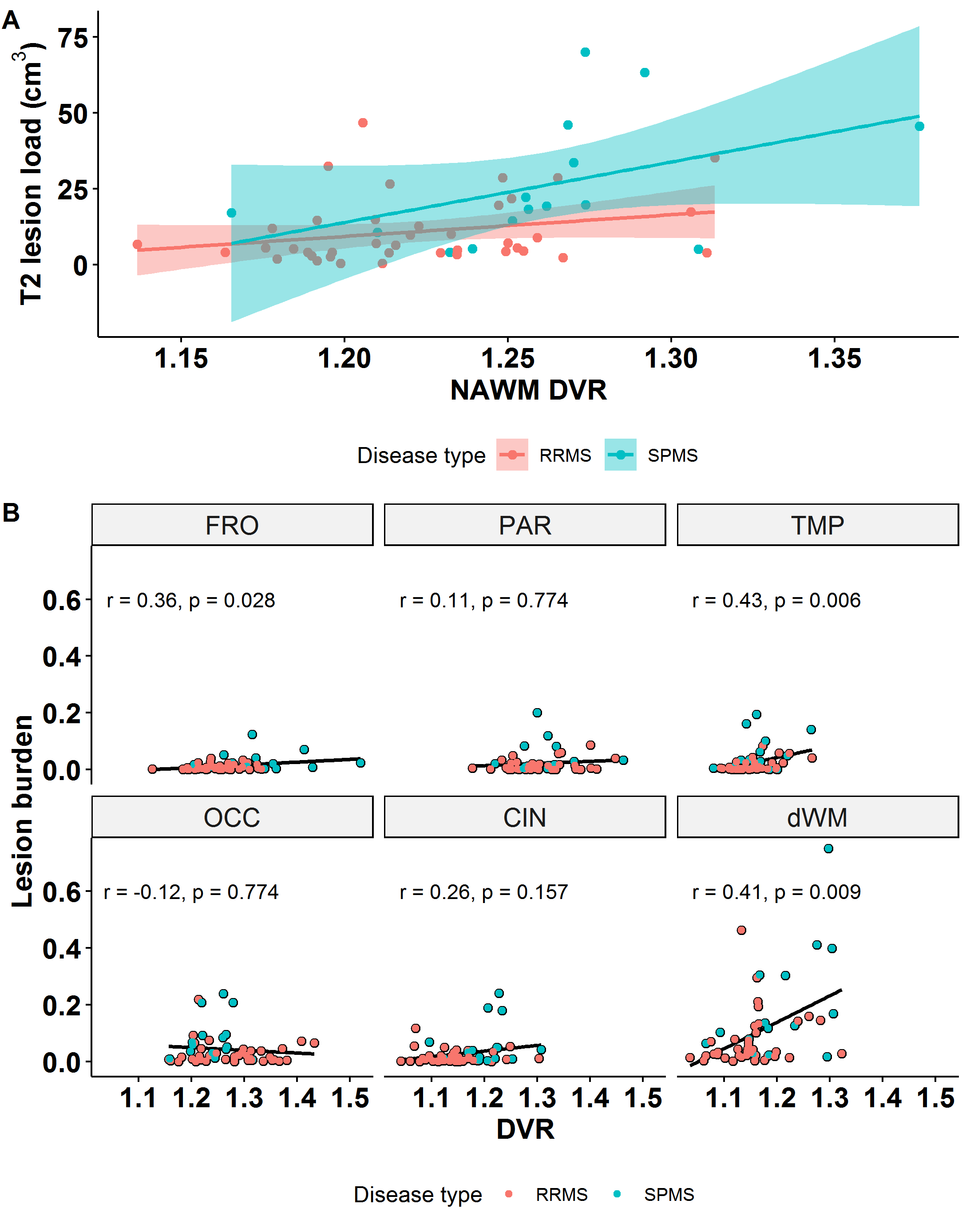 Description of the MRI protocol for cMRI sequences3D T1-weighted turbo field echo imaging parameters were equal with TR = 8.1ms, TE = 3.7 ms, TA= 4.23 min:sec, FOV=256x256 mm, spatial resolution 1x1x1 mm, acquisition matrix 256x256 mm, flip angle = 7°, 176 slices acquired with acceleration factor 2; FLAIR-VISTA 1mm thick images applied with spectral attenuated inversion recovery (SPAIR) fat suppression method acquired with TR/TI = 8000/2400 ms, TE = 337 ms, TA= 11.12 min:sec, FOV=256x256 mm, acquisition matrix 256x256 mm, 180 slices acquired with acceleration factor 2; T2-weighted turbo spin echo imaging performed with TR/TE = 3756/80 ms, FOV=230x186 mm, acquisition matrix 400x250 mm, 40 slices were acquired with 3mm thickness, flip angle = 90°, TA= 02.15 min:sec.EDSSEDSSMSSSMSSSSpearman correlation, ρp valueSpearman correlation, ρp valueSegmented NAWMFrontalFA-0.360.015*-0.320.094MD (mm2/sec)0.430.005*0.450.004*AD (mm2/sec)0.380.033*0.420.010*RD (mm2/sec)0.460.002*0.440.006*DVR0.350.049*0.210.367ParietalFA-0.420.005*-0.250.148MD (mm2/sec)0.350.011*0.380.016*AD (mm2/sec)0.220.2900.380.018*RD (mm2/sec)0.410.005*0.360.036*DVR-0.080.567-0.320.069TemporalFA-0.50<0.001*-0.290.146MD (mm2/sec)0.380.010*0.410.013*AD (mm2/sec)0.140.3230.400.015*RD (mm2/sec)0.450.002*0.380.028*DVR0.310.0600.210.367OccipitalFA-0.55<0.001*-0.270.148MD (mm2/sec)0.49<0.001*0.400.013*AD (mm2/sec)0.230.2900.450.005*RD (mm2/sec)0.56<0.001*0.360.036*DVR-0.160.472-0.210.367CingulateFA-0.51<0.001*-0.340.078MD (mm2/sec)0.50<0.001*0.270.095AD (mm2/sec)0.310.1160.110.431RD (mm2/sec)0.52<0.001*0.300.059DVR0.330.0570.450.003*Deep WMFA-0.360.015*-0.220.148MD (mm2/sec)0.390.009*0.190.178AD (mm2/sec)0.270.2140.190.335RD (mm2/sec)0.410.005*0.200.147DVR,0.340.0570.480.001*Whole NAWMFA-0.51<0.001**-0.320.018**MD (mm2/sec)0.47<0.001**0.390.004**AD (mm2/sec)0.300.031**0.340.013**RD (mm2/sec)0.51<0.001**0.380.005**DVR0.370.005**0.220.107* Significant at the level of p<0.05, adjusted with the Holm correction for the number of brain regions (6). ** Significant at the level of p<0.05, Spearman’s nonparametric correlation test. AD = axial diffusivity; DVR = distribution volume ratio; EDSS = expanded disability status scale; FA = fractional anisotropy; MD = mean diffusivity; MS = multiple sclerosis; MSSS = multiple sclerosis severity scale; NAWM = normal appearing white matter; RD = radial diffusivity.* Significant at the level of p<0.05, adjusted with the Holm correction for the number of brain regions (6). ** Significant at the level of p<0.05, Spearman’s nonparametric correlation test. AD = axial diffusivity; DVR = distribution volume ratio; EDSS = expanded disability status scale; FA = fractional anisotropy; MD = mean diffusivity; MS = multiple sclerosis; MSSS = multiple sclerosis severity scale; NAWM = normal appearing white matter; RD = radial diffusivity.* Significant at the level of p<0.05, adjusted with the Holm correction for the number of brain regions (6). ** Significant at the level of p<0.05, Spearman’s nonparametric correlation test. AD = axial diffusivity; DVR = distribution volume ratio; EDSS = expanded disability status scale; FA = fractional anisotropy; MD = mean diffusivity; MS = multiple sclerosis; MSSS = multiple sclerosis severity scale; NAWM = normal appearing white matter; RD = radial diffusivity.* Significant at the level of p<0.05, adjusted with the Holm correction for the number of brain regions (6). ** Significant at the level of p<0.05, Spearman’s nonparametric correlation test. AD = axial diffusivity; DVR = distribution volume ratio; EDSS = expanded disability status scale; FA = fractional anisotropy; MD = mean diffusivity; MS = multiple sclerosis; MSSS = multiple sclerosis severity scale; NAWM = normal appearing white matter; RD = radial diffusivity.* Significant at the level of p<0.05, adjusted with the Holm correction for the number of brain regions (6). ** Significant at the level of p<0.05, Spearman’s nonparametric correlation test. AD = axial diffusivity; DVR = distribution volume ratio; EDSS = expanded disability status scale; FA = fractional anisotropy; MD = mean diffusivity; MS = multiple sclerosis; MSSS = multiple sclerosis severity scale; NAWM = normal appearing white matter; RD = radial diffusivity.All MSAll MSRRMSRRMSSPMSSPMSParameterSpearman correlation, ρp valueSpearman correlation, ρp valueSpearman correlation, ρp valueParameterSpearman correlation, ρp valueSpearman correlation, ρp valueSpearman correlation, ρp valueSegmented NAWMFrontalFA-0.141-0.091-0.101MD (mm2/sec)0.1410.1510.001AD (mm2/sec)0.0810.121-0.111RD (mm2/sec)0.1310.0910.061ParietalFA-0.161-0.071-0.390.891MD (mm2/sec)0.0910.0210.301AD (mm2/sec)0.0710.0310.271RD (mm2/sec)0.1110.0410.301TemporalFA-0.390.020*-0.470.014*-0.071MD (mm2/sec)0.410.014*0.430.034*0.201AD (mm2/sec)0.370.036*0.450.030*0.261RD (mm2/sec)0.430.007*0.480.012*0.201OccipitalFA-0.111-0.350.1470.271MD (mm2/sec)0.0910.240.744-0.051AD (mm2/sec)0.0910.1010.031RD (mm2/sec)0.1310.330.201-0.211CingulateFA-0.141-0.011-0.161MD (mm2/sec)0.101-0.0810.400.822AD (mm2/sec)0.101-0.0310.490.386RD (mm2/sec)0.111-0.0610.400.868Deep WMFA-0.320.088-0.340.148-0.211MD (mm2/sec)0.1010.0410.171AD (mm2/sec)0.011-0.0310.001RD (mm2/sec)0.1310.0810.191Whole NAWMFA-0.300.029**-0.230.157-0.250.375MD (mm2/sec)0.330.016**0.330.042**0.310.265AD (mm2/sec)0.280.039**0.320.0510.300.277RD (mm2/sec)0.340.013**0.310.0570.260.347